 PROFILE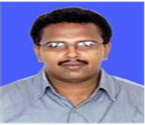 I. PERSONALName	: Dr.P. KaruppasamyDate of Birth/Age	: 21.01.1975Marital Status	: MarriedNationality	: IndianOffice Address	: Professor in ECE DeptP.S.R Engineering College (Autonomous) Sevalpatti (po),Sivakasi – 626 140, Tamilnadu StatePermanent Address	: 659 Nakkeran Street,Sankarankovil – 627756. Tamilnadu.Email	: karuppasamy@psr.edu.inPhone No.	: +91- 8754956642II. EDUCATIONAL QUALIFICATIONSIII. ACADEMIC EXPERIENCEIV. RESEARCHGoogle Scholarh index	: 3I10 index	: 1 No of Citations: 26  V. Research Guidance: Ph.DYear of supervisor recognition	: 2019Recognition Number		: 3340077.No. of scholars completed	: NilNo. of scholars pursuing	: 01M.ENo. of P.G Students completed	: 15No. of P.G Students pursuing	: 2Anna University Supervisor Recognition Number: 3340077List of Research Scholars: 1VI.PUBLICATIONSGoogle Scholar :https://scholar.google.com/citations?user=j_isK7MAAAAJ&hl=enWeb of Science: https://orcid.org/ 0000-0002-2185-5804 Scopus :https://www.scopus.com/authid/detail.uri?authorId=57115194400Publications in JournalsINTERNATIONAL JOURNALS:1. Dr. P. Karuppasamy, Dr. G. Karthikeyan, and Mr. R. Sankarganesh, 2022, ‘Compound        Keyword Level Search to conserve Privacy in access of Encrypted Cloud” “International Journal of Advanced Research in Science, Communication and Technology (IJARSCT), Volume 2, Issue 4, page No. 623 -626, ISSN: 2581-9429 Online DOI: 10.48175/IJARSCT-39852. Dr. P. Karuppasamy, Mrs.S. Mahalakshmi and Mr.S. Santhosh, 2022, ‘Low Power Intrusion Detection Using Multi-Level Sensor Authentication” “International Journal of Advanced Research in Science, Communication and Technology (IJARSCT), Volume 2, Issue 4, page No. 623 -626, ISSN: 2581-9429, Online DOI: 10.48175/IJARSCT-3984.3. Dr. P. Karuppasamy, Mrs.S. Mahalakshmi and Mr.S. Santhosh, 2022, ‘Approximation oF Water Footprint Meter” “International Research Journal of Modernization in Engineering Technology and Science (IRJMETS), Volume 4, Issue 5, page No. 3471 -3477, e-ISSN: 2582-5208, Impact Factor – 6.752.4. R. Senthil Ganesh, P. Karuppasamy, A. Abudhahir, R. Vinoth, S. Selvaperumal, T, 2016, “3D Modeling of MFL Imaging System to Detect Surface Discontinuities in Ferromagnetic Tubes’, Materials Evaluation, Volume 78, Issue 3, vol. 35, no. 1, pp. 1 9, ISSN: 0195-9298, (Print) 1573-4862 Online DOI: doi.org/10.32548/2020.me-04078 (Annexure – I: Version 2016.1), Impact Factor – 0.48.5. Karuppasamy, P “Design and Analysis of Dual Band Dual Mode Button Antenna", International Journal of Emerging Technologies and Innovative Research (www.jetir.org), ISSN:2349-5162, Vol.6, Issue 2, page no.297-300, February-2019.6. Karuppasamy, P, Industrial Based Fire Detection and Protection Robot using Arduino", International Journal of Emerging Technologies and Innovative Research (www.jetir.org), ISSN:2349-5162, Vol.6, Issue 5, page no.14-18, May-2019.7.  Karuppasamy, P "ATM Security based on Iris Recognition using MATLAB and Arduino",  International Journal of Emerging Technologies and Innovative Research (www.jetir.org), ISSN:2349-5162, Vol.6, Issue 5, page no.51-54, May-2019.8. Karuppasamy, P, Abudhahir, A, Prabhakaran, M, Thirunavukkarasu, S, Rao, BPC &Jayakumar, T 2016, ‘Model-based optimization of MFL testing of ferromagnetic steam generator tubes’, Journal of Non-destructive Eval, vol. 35, no. 1, pp. 1-9, ISSN: 0195-9298, (Print) 1573-4862 (Online), DOI 10.1007/s10921-015-0320-x (Annexure – I: Version 2016.1), Impact Factor – 1.44.9. K.Sabitha Banu, P.Karuppasamy , S.Selvaperumal & P.Nedumal Pugazhenthi 2017 ‘Modal based analysis of binary adders with fault tolerance using QCA in marine applications’, Indian Journal of Marine Sciences vol.46 (5) pp.1069-1075 (Annexure – I: Version 2016.1), Impact Factor – 0.289.10. M Prabhakaran1, P Karuppasamy, A Abudhahir and B P C Rao 2013. “Modeling of MFL System to Inspect Ferro Magnetic Tubes” International Journal of Computer Applications PP.027 – 033.VII.  Patents Filed /Published1.	Patent titled “Remote Controlled Waste Collecting Machine from Fresh Water Resources” in Patent office, Chennai. (Application Number: 202141004628 A).2.	Patent titled “Automatic Painting System in Congested Area” in Patent office, Chennai. (Application Number: 202141004621 A).3.	Patent titled “Footboard Avoidance System in Public Transport” in Patent office, Chennai. (Application Number: 202141004626 A).4.	Patent titled “Wheelchair Cum Stretcher for Small Healthcare” in Patent office, Chennai. (Application Number: 202141004623 A).5.	Patent titled “Smart Cart with Automated Billing using Aadhar” in Patent office, Chennai. (Application Number: 201941001316).6.	Patent titled “Borewell Rescue Robot” in Patent office, Chennai. (Application Number: 201941001317).7.	Patent titled “Underwater Surveillance Robot” in Patent office, Chennai. (Application Number: 201941001318).8.	Patent titled “Automatic Adjustment of Position of Microphone using Ultrasonic Sensor and RF module” in Patent office, Chennai. (Application Number: 201941001319).9. Patent titled “Smart Food Environment Monitoring Systems (IOT)”” in Patent office, Chennai. (Application Number: 202241022943).IX. Awards/ RecognitionsX. Participation as Resource Person for delivery of special lectures IX.  FDP Participated/ OrganizedX. Journals ReviewerIEEE Access.Journal of Sensors and actuator.COMPEL: The International Journal for Computation and Mathematics in Electrical and Electronic Engineering.                                                                                                           #######   Updated May’2022                                                                                                                         Yours FaithfullyPlace:                                                                                                             (Dr.P.Karuppasamy)Date:Name of the DegreeSpecializationYear ofPassingName of theCollege/ UniversityPh.D.Information and Communication Engineering2018Anna University, Chennai.M.EApplied Electronics 2000Mohammed Sathak Engineering College, Kilakarai, B.EInstrumentation and Control Engineering1996Arulmigu kalasalingam College of Engineering, KishnankovilName of theCollege / InstituteDesignationJoining DateReliving DateExperienceExperienceExperienceName of theCollege / InstituteDesignationJoining DateReliving DateYearMonthDaysP.S.R Engg College (Autonomous), SivakasiProfessor10.12.2018Till date3-Syed Ammal Engg College,Ramanathapuram Associate Professor01.07.201208.12.2018657Syed Ammal Engg College,RamanathapuramAssistantProfessor22.04.200630.06.201262-Syed Ammal Engg College,RamanathapuramSr.Lecturer21.06.200421.04.2006110-RVS college of engineering and technology, Dindugul Lecturer20.04.200118.06.200432-Total ExperienceTotal ExperienceTotal ExperienceTotal Experience2077Sl. No.Name of the Research ScholarAffiliation of the ScholarUniversity in which registeredStatus of the researchTitle/Area of ResearchMr.N.S.Yoga AnanthPSR Engineering College, sivakasiAnna University ChennaiCourse workAntennaDetailsScopusWeb of ScienceGoogle ScholarTotal No. of publication214Citation (Total)131028h- index113               i10-index   1   1 1S. NoTitleOrganizationDate1.Organizing Coordinator for ATAL FDP on Sensor Technology  P.S.R.Engineering College7- 11 June 20212.National Advisory Board Member at International Conference on Advanced Computing and Communication Technology (ICACCT - 21)FX..Engineering College06/05/21 to 07/05/213.Mentor for National Institute of Technical Teachers' Training and Research. National Institute of Technical Teachers' Training and Research.2021 onwards4.Expert and Reviewer for AICTE Student Learning Assessment Project(ASLAP).AICTEJune 21 onwards5.Primary Evaluator in Toycathon21AICTE and Ministry of Education Innovation Cell15.12.216.Editorial Board Member of American Journal of Science, Engineering and TechnologyAmerican Journal of Science, Engineering and TechnologyNov 16.2020  onwards7.Evaluator for The India Innovation Challenge Design Contest (IICDC)'Powered by AICTE mission, DST & Texas Instruments (TI) IncMarch 218.Delivered a Guest Lecture on ‘Revolutions in Modern Electronics Industry”Sethu Institute of TechnologyJuly 8.20219.Advisory committee member (COMTECH-2021) on International e-Conference on “Fusion of Cutting Edge Technologies-Advancement& Challenges”IILM ACADEMY ofHIGHER LEARNINGCollege of Engineering & Technology, Greater Noida5 - 6 March 202210.Editorial Board Member of International Journal of Intellectual Advancements and Research in Engineering ComputationsInternational Journal of Intellectual advancements and Research in Engineering computations2nd February 2022 onwards11.Delivered a Guest Lecture on ‘AICTE sponsored FDP on Technical Trends in IoE, Data Science and Artificial IntelligenceP.S.R.Engineering College2nd November to 28 th december202012.Delivered a Guest Lecture on ‘Enhancing Smart IoE Applications using Advanced Processors’ at P.S.R Engineering College organized by ATAL,P.S.R.Engineering CollegeJanuary 4 to January 8 202113.SPOC for SIH 2018 & 2022AICTE and Ministry of Education ,IndiaJanuary 202214.Member TPC and Quality Reviewer in the "International Conference on Recent Trends in Communication & Intelligent Systems" Arya College of Engineering & I.T.,20/11/2020 to 21/11/202015.Reviewer of IEEE Access and Journal sensors and ActuatorsIEEE and Elsevier23 /10/ 202116.Received the Award of Top 20 Revolutionary Education Leaders for the year 2020.
uLektz2021Sl. No.Title of ProgrammeOrganizing InstituteLevel (International/National)1AICTE sponsored FDP on Technical Trends in IoE, Data Science and Artificial IntelligenceP.S.R. Engineering College,SivakasiNational2.Enhancing Smart IoE Applications using Advanced ProcessorsP.S.R. Engineering College,SivakasiNational3.Revolution in Modern Electronic IndustrySethu Institute of TechnologyNationalSl. No.Title of ProgrammeOrganising InstituteDurationLevel (International/National)Participated/ OrganizedQuantum Computing FundamentalsInderprastha Engineering College, Ghaziabad- U.P07.02.2022 To 12.02.2022NationalParticipatedFree and Open source ICT Tools for Effective Teaching Learning ad ReserarchNITTR, Chandigarh.03.01.2022 To 08.01.2022NationalParticipatedInculcating Universal Human Values inTechnical EducationAll India Council for Technical Education(AICTE)31.01.2022 To 04.02.2022NationalParticipatedSensor TechnologyP.S.R. Engineering College,Sivakasi07.06.21To11.06.21NationalOrganizedRobotics- An Application in Medical ScienceMaulana Azad National Institute of Technology07.12.20to12.12.20NationalParticipatedQuantum ComputingMuthayammal Engineering College (Autonomous).15.12.20to19.12.20NationalParticipatedData SciencesNIT Mizoram.18.01.21to22.01.21NationalParticipatedLab on ChipS.R. M Institute of Science and Technology27.01.21to31.01.21NationalParticipatedWaste TechnologyIILM College of Engineering & Technology08.02.21to12.02.21NationalParticipatedSensors TechnologyNorth-Eastern Hill University20.04.20 to24.04.20NationalParticipatedData Sciences (FDP)MSME - TechnologyDevelopment Centre (PPDC) Meerut.15 .04.2020to19.04.2020NationalParticipatedInternet of Things(FDP)NITTTR Chandigarh27-04-20 to01-05-20NationalParticipated8051 Microcontroller and its Applications (FDP)NITTTR Chandigarh11-05-20 to15-05-20NationalParticipatedNeural Networks and CNN (FDP)NITTTR Chandigarh06-05 -20to09-05-20NationalParticipatedElectrical Vehicle Technology IEEE Madras Section22-05-20to26-05-20NationalParticipated